ЧЕРКАСЬКА ОБЛАСНА РАДАГОЛОВАР О З П О Р Я Д Ж Е Н Н Я18.12.2019                                                                                       № 544-рПро внесення зміндо розпорядження головиобласної ради від 25.06.2018 № 194-рВідповідно до статті 55 Закону України «Про місцеве самоврядування
в Україні», рішення обласної ради від 28.03.2008 № 16-16/V «Про відзнаку обласної ради "Почесний громадянин Черкащини"» (зі змінами, внесеними рішеннями обласної ради від 23.01.2009 № 25-10/V, від 08.02.2017
№ 12-29/VII), враховуючи протокол засідання президії Черкаської обласної ради від 18.12.2019 № 23:внести до розпорядження голови обласної ради від 25.06.2018 № 194-р «Про утворення Комісії з питань присвоєння звання "Почесний громадянин Черкащини"» такі зміни:1) вивести зі складу Комісії з питань присвоєння звання «Почесний громадянин Черкащини» (далі – Комісія) ВЕЛЬБІВЦЯ Олександра Івановича, увільнивши його від виконання обов’язків голови Комісії;2) увести до складу Комісії ПІДГОРНОГО Анатолія Вікторовича – голову Черкаської обласної ради, обравши його головою Комісії.Голова									А. ПІДГОРНИЙ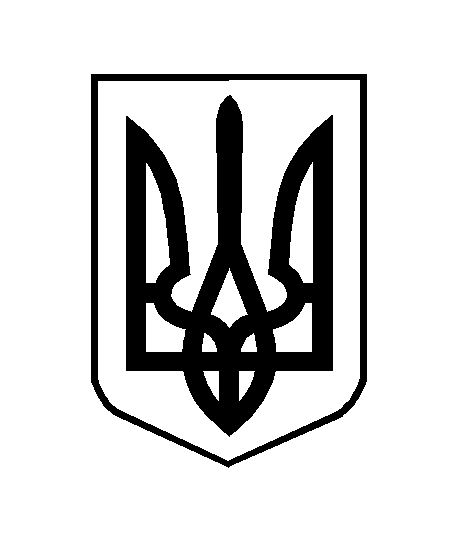 